Extrair expressões Booleanas de tabelas de verdade.Desafio 9 – Tendo em conta a tabela de verdade a) Calcular o nº de saídas possíveis.b) Retirar a expressão booleana da tabelac) Desenhar o circuito no logisim. Resoluçãoa) Calcular o nº de saídas possíveis. Resposta 23=8 b) Retirar a expressão booleana da tabelac) Desenhar o circuito no logisim. (Utiliza portas de 3 entradas)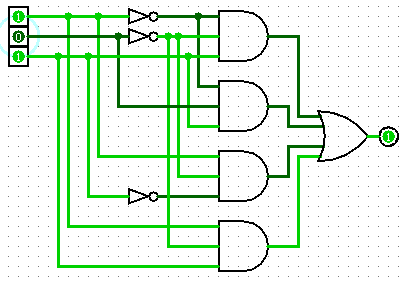 OrdemABCSExpressão booleanaExpressão booleana método da soma de produtos (SdP)00000A’B’C+ A’BC+ AB’C’+ AB’C10011A’B’CA’B’C+ A’BC+ AB’C’+ AB’C20100A’B’C+ A’BC+ AB’C’+ AB’C30111A’BCA’B’C+ A’BC+ AB’C’+ AB’C41001AB’C’A’B’C+ A’BC+ AB’C’+ AB’C51011AB’CA’B’C+ A’BC+ AB’C’+ AB’C61100A’B’C+ A’BC+ AB’C’+ AB’C71110A’B’C+ A’BC+ AB’C’+ AB’C